7. RAZRED (sreda, 18. 3. 2020)Rešitve naloge: SDZ (4. del), str. 9, 10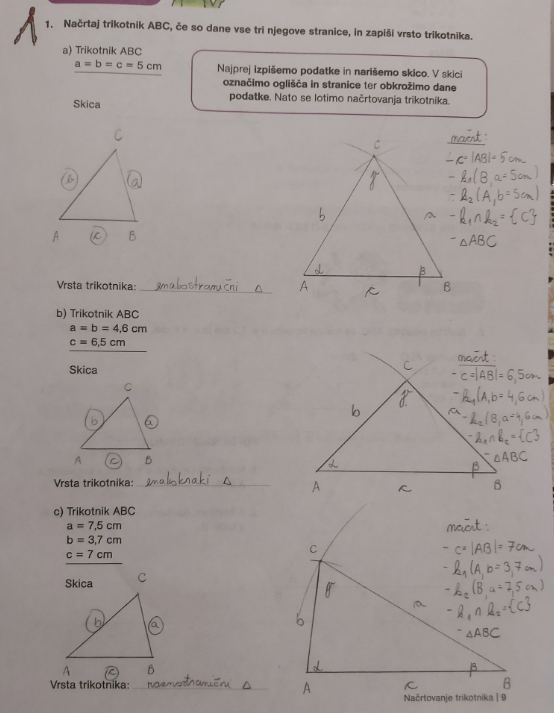 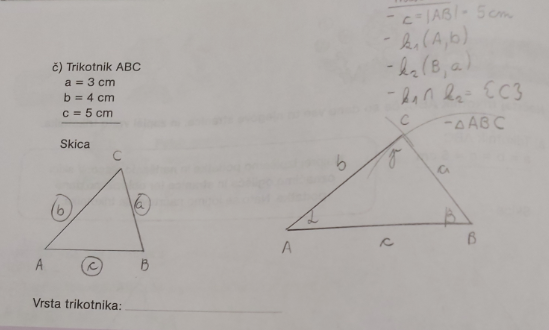 NAČRTOVANJE TRIKOTNIKOV (2. skladnostni izrek)Zapišite v zvezek:2. SKLADNOSTNI izrek (trikotnika sta skladna, če se ujemata v dveh stranicah in kotu, ki ga ti dve stranici oklepata –sks)V zvezek narišite trikotnik z danimi podatki (kar je krepko, je zapisano v zvezku):Trikotnik ABCNajprej narišite skico in na njej označite znane podatke, narišite sliko in zapišite potek načrtovanja.skica:                                            slika:                                          potek načrtovanja: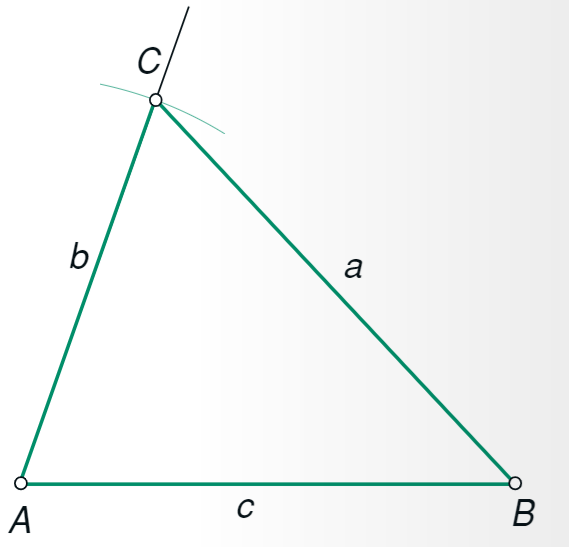 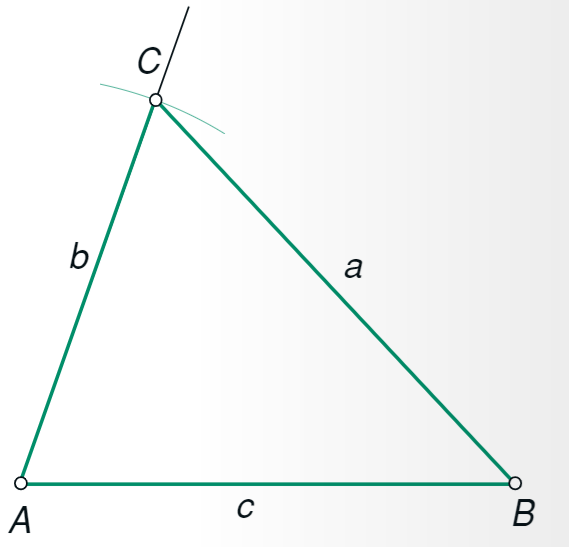 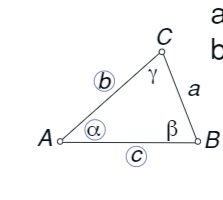 Postopek načrtovanja:Najprej narišemo stranico  in označijo oglišči  in .V oglišču  narišemo kot  s kotomerom.Oglišče C je od oglišča A oddaljeno za dolžino stranice b in leži na poltraku, ki ga določa kot , zato narišemo lok s središčem v oglišču  in polmerom .Presečišče loka in kraka kota  je oglišče .Povežemo oglišči B in C.Rešite 2. nalogo v SDZ (4. del), str. 11, 12. Pri vsakem primeru zapišite tudi potek načrtovanja.Pozorni bodite pri načrtovanju nalog, pri katerih ne poznamo stranice c. V takšnih primerih stranico, ki jo poznamo, narišemo tako, kot leži na skici.